Números enterosEl conjunto de los números enteros, se le puede representar de forma ordenada en la recta numérica. En ella los números, van aumentando de izquierda a derecha y disminuyendo de derecha a izquierda. Al comparar números enteros se debe considerar:Los números que están a la izquierda (de un valor referencial) en la recta numérica son menores que él.Como muestra la siguiente imagen, el -2 está a la izquierda del 4, por lo tanto, el -2 es menor que el 4.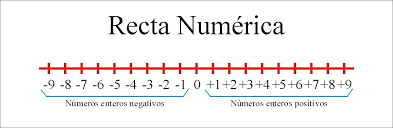 Los números que están a la derecha (de un valor referencial) en la recta numérica son mayores que él.Como muestra en la figura el -1 está a la derecha del -5, por lo tanto el -1 es mayor que -5.La recta numérica permite representar los números enteros y facilita la comparación de ellos. Al ubicar dos números en ella es menor aquel que se encuentra a la izquierda de otro.Operaciones con números enterosParasumar dos números enteros del mismo signo, se suman los valores absolutos de ellos y se conserva el signo. Ejemplos:Para sumar dos números enteros de distinto signo, se restan los valores absolutos de ellos (el mayor menos el menor) y se conserva el signo del número con el mayor absoluto. Ejemplos:Para restar dos números enteros, al minuendo se le debe sumar el inverso aditivo del sustraendo.Glosario:minuendo:  cantidad a la que se le resta otra.Sustraendo: cantidad que se resta a otra.Inverso u opuesto aditivo:  es el opuesto, lo contrario en sencillas palabras. -3 = 3       5= -5Ejemplo:Los números 15 y 5 ambos son enteros positivos, podemos sumar y mantener el signo que este caso sería positivo.Los números -8 y -12 ambos son enteros negativos, podemos sumar y mantener el signo que este caso seríanegativo.Al ser -17 y 5 de distinto signos estos se restan, debemos restar los valores absolutos (la cifra sin signo) y luego dejar el signo del valor mayor. Que es este caso es el 17, por lo tanto, el resultado queda con el signo del -17. Ósea negativo.Al ser 20 y -12 de distinto signos estos se restan, y luego dejar el signo del valor mayor. Que es este caso es el 20, por lo tanto, el resultado será positivo.Ambos son positivos, el minuendo sería el 20, el sustraendo sería el 5. Al sustraendo (5) debemos cambiarlo por su inverso aditivo que seria -5. Y sumar Ambos son negativos, el minuendo sería -20, el sustraendo sería -5. Al sustraendo (-5) debemos cambiarlo por su inverso aditivo que seria 5. Y sumar